Лекція 1. Наукові основи КраєзнавстваПитанняСуспільне значення краєзнавства.Об’єкт, предмет та методи науки Краєзнавства.Місце науки Краєзнавства в системі наук.Понятійно - термінологічний апарат науки Краєзнавства.Функції та форми організації краєзнавчої діяльності.Основні завдання та значення науки Краєзнавство.1. Суспільне значення краєзнавстваПоняття “краєзнавство” складається з двох слів ‘край’ та ‘знавство’, що означає знати, вивчати край.Знайомство з навколишнім світом дитини починає з вивчення рідного краю. Це невід’ємна складова загальної середньої освіти.Згадаємо український фольклор, в якому є народні прислів’я про любов до рідного краю: “Де рідний край, там земний рай”, “За радний край-, хоч помирай!”, “Кожний край має свій звичай.” Видатні українські поети закликали українців вивчати, любити свій рідний край. Так, Григорій Сковорода якось сказав: “Пізнай свій край, себе, свій рід, свій нарід, свою землю - і ти побачиш свій шлях у житті”. Леся Українка, мандруючи світом, пам’ятала6 “А в серці тільки ти, єдиний мій, коханий, милий рідний краю!” Володимир Сосюра, звертаючись до молоді, повчав: “Любити свій край - це значить все любити, усім його ім’ям святе”. Максим Рильський підкреслював: “Мало любити всій край, треба його ще й знати.”Вивчаючи Україну як територіально єдину соборну незалежну країну, студенти мають поглиблювати свої знання про її складові частини - краї. Україна - це сукупність країв, що вирізняються особливістю та різноманіття. Отже, Україна - це єдність країни і різноманітті країв. Сьогодні краєзнавство в Україні стало могутнім засобом відродження національної свідомості українців, пробудження їх історичної пам’яті.Процес українського національного відродження досить складний і тривалий. Важливу роль у цьому відіграє вивчення історичного краєзнавства. Пізнання справжньої, тобто не сфальшованої історії українського народу, здебільшого трагічної, а й водночас героїчної, спонукає молодь до виховання почуттів патріотизму, національної гордості та мужності українців. Як говорив великий українець, Іван Франко: “В Україні відбувається відродження національного духу українців”. Цей процес активізувався в сучасний період в умовах російсько - української війни.Україна є найбільшою за територією країною Європи. Вона надзвичайно різноманітна за природою, історією, культурою та етнічною структурою. Гаслом розвитку України має бути “Єдність у різноманітті!” Україна - є державою української нації. Незважаючи на певні відмінності українців, які проживають на західних, східних, північних та південних землях, це єдина нація, яка формується у сучасних складних умовах розвитку.Вчені виділяють на території України декілька країв, що історично сформувалися і є об’єктом дослідження нової самостійної науки - краєзнавства. Київський етнолог Олександр Гончаров дає таке визначення: “Краєзнавство - це комплексна наука, яка вивчає природні та соціальні особливості, історію краю, взаємозв’язки географічного, історичного та соціо-культурного процесів на певній території.”Розвиток краєзнавства у ХХ ст. характеризувався  прискоренням темпів розвитку трьох його напрямів - географічного краєзнавства, що викладається у вузах студентам-географам, історичного краєзнавства викладається студентам-історикам, та туристичного краєзнавства.В сучасний період туризм одержав значний розвиток в Україні. Популярність його зумовлена зростанням потреби міського населення у туристичних послугах. Це зумовило посилення інтересу до пізнання країв України. Майбутні туристи свідомо обирають цікаві для них краї та маршрути для здійснення мандрівок та подорожей. У цьому їм допоможуть довідники, путівники, туристичні проспекти. 2. Об’єкт, предмет та методи дослідження КраєзнавстваРозвиток фундаментальних наук у ХХ ст. здійснювався у двох протилежних напрямах: шляхом їх диференціації та інтеграції. В результаті диференціації від фундаментальної науки відокремилися нові науки, що вивчають частину об’єкту дослідження фундаментальної науки.В результаті інтеграції будь-якої науки об’єднуються і утворюють нову комплексну міждисциплінарну науку. Прикладом нових наук, що утворилися шляхом інтеграції є країнознавство та краєзнавство.Наукові засади будь-якої науки умовно складаються з двох боків: теоретичного та прикладного. У країнознавстві прикладним є характеристика країв певної країни. До теоретичного належить: визначення об’єкту та предмету науки, понятійно-термінологічний апарат, виявлення закономірностей та етапів розвитку науки, а також методологія науки.Кожна нова наука вважається самостійною, якщо вона має власний об’єкт, предмет та методи досліджень.Об'єкт науки - це незалежні від людини предмети, явища, або процеси об’єктивної дійсності, які входять до сфери пізнавальної діяльності людини.Кожному об’єкту науки притаманна єдність його форми і змісту, які становлять його сутність. Об’єктом науки Краєзнавство є дослідження країв України. Вчені вважають, що предмет науки вужче об’єкта і охоплює частину об’єкта.Тому предметом науки Краєзнавство слід вважати вивчення природи, історії, культури країв з точки туризму та розробка науково-обґрунтованих напрямів розвитку країв України.В.Л. Петранівський та М.Й. Рутинський вважають, що предмет краєзнавчих досліджень включає сім аспектів.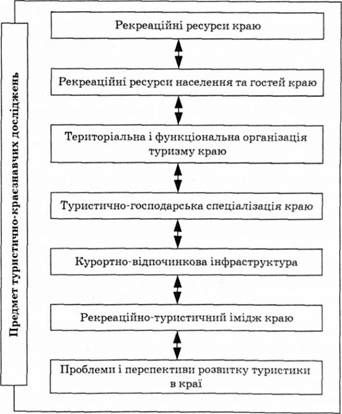 Рис. 1. Основні аспекти предмета краєзнавчих дослідженьКожен з цих аспектів відіграє важливу роль в туристично-краєзнавчих дослідженнях, що вимагає застосування різних наукових методів дослідження.“Методологія” походить від грецьких “метод” + “логос”, тобто наука про методи науки.Філософи розуміють під методологією вчення про принципи, підходи та засоби наукової діяльності. Краєзнавство базується на чотирьох методологічних принципах:Науковості - передбачає об’єктивний аналіз процесів і явищ на основі використання різноманітних джерел;Історизму - передбачає дотримання історичного підходу, при якому процеси і явища повинні розглядатися в конкретно історичній обстановці;Системності - полягає у дослідженні складних об’єктів, які є системами,  акцентуючи увагу на виявленні взаємозв’язків між елементами системами;Комплексні - передбачає комплексне дослідження предметів, процесів та явищ, що відбуваються у даному краї.Глибина та об’єктивність наукових досліджень залежить від обраних методів дослідження.Методи наукових досліджень - це система розумових, або практичних процедур, спрямованих на розв’язання конкретних завдань з урахуванням певної пізнавальної мети. Кожен науковий метод повинен відповідати таким принципам: надійність, зрозумілість та результативність.У Краєзнавстві застосовується багато методів, які можна об’єднати у три групи:Філософські методи:Логічного мисленняАналізу і синтезуІндукції та дедукціїЗагальнонаукові методи - це методи, що застосовуються у всіх науках. До них належить:Метод спостереження об’єкта досліджень;Метод системного аналізу. При цьому краєзнавчі об’єкти розглядаються як великі та складні системи їх міцними внутрішніми зв’язками;Метод формалізації та моделювання полягає у відображенні змісту об’єкту у знаковому вигляду, тобто у моделі;Генетичний метод - базується на безперервності у часі процесів, що вкладаються у тріаду (минуле - сьогодення - майбутнє).Метод SWOT-аналізу Конкретно-наукові методи - це методи, запозичені з інших наук, або притаманні лише даній науці. Тому ця група поділяється на дві підгрупи: міждисциплінарні та спеціальні.До міждисциплінарних належать такі методи:Статистичні (корекції, регресії, факторного аналізу);Математичні;Історичні (ретроспективний, документації, хронологічний);Картографічний;Географічні (польових досліджень, районування, класифікації, порівняльно-географічного аналізу);Соціологічний - це метод вивчення суспільних процесів у межах обраної території.Спеціальні методи можуть застосовуватися у краєзнавстві в залежності від об’єкту та мети дослідження (районування, класифікації). Якщо вчений побачив, що з допомогою зазначених загальних і конкретних наукових методів він може дослідити даний науковий об’єкт та одержати потрібні йому результати, то він вирішує застосувати якісь нові спеціальні методи дослідження.Важливо також зрозуміти, що немає одного універсального методі, з допомогою якого вчений може дослідити свій науковий об’єкт. Як правило, при дослідженні приходиться на різних його етапах застосовувати різні наукові методи, пам’ятаючи, що кожен метод має свій діапазон ефективного застосування.3. Місце науки Краєзнавства в системі наукВ процесі розвитку краєзнавства як комплексної історико-географічної науки в сучасний період від його відокремилися деякі самостійні наукові напрями (галузі), у тому числі й “Туристичне краєзнавство”, яке сформувалося як нова самостійна галузь знань. Проте воно не втратило своїх зв’язків з краєзнавством, а навпаки, йдучи самостійним шляхом, зміцнило зв’язок з “материнською” наукою.Поряд з цим дана наука зміцнювала зв’язки з іншими “галузевими” краєзнавчими науками: географічним краєзнавством, історичним краєзнавством, етнологічними краєзнавством та культурним краєзнавством.Наука Краєзнавство має певні зв’язки з багатьма іншими науками. Потужність цих зв’язків з кожною наукою різна. З одного боку, краєзнавство має тісні зв’язки з фундаментальними суспільними науками: географією, історією, соціологією, демографією, економікою. З іншого боку, існують певні зв’язки науки Краєзнавство з молодими гуманітарними науками (релігієзнавством, пам’яткознавством, культурологією), які стали розвиватися лиши в незалежній Україні.4. Понятійно-термінологічний апарат науки КраєзнавствоОднією з важливих складових теорій науки Краєзнавство є її понятійно-термінологічний апарат.“Поняття - вузлові елементи наукового знання, форма мислення, в якій відображаються загальні істотні властивості, або відношення предметів, явищ та процесів реального світу”. Кожне поняття має свій обсяг та зміст. Обсяг поняття - це сукупність предметів, явищ чи процесів, які ним охоплюються. Наприклад, обсяг поняття “поселення” - це сукупність будинків, споруд, соціальних об’єктів га даній території. Зміст поняття - це суттєві властивості та відношення, які характеризують певну множину предметів, явищ чи процесів. До змісту “поселення” належать такі його властивості, як кількість житлових будинків, густота забудови території, наявність об’єктів соціальної сфери, комфортність житла.“Термін” - це слово, або словосполучення, яким позначається поняття. Наприклад, поселення - це поняття, а місто, селище, село - це терміни.До головного поняття краєзнавства належать:Край - має декілька тлумачень:Узагальнене поняття своєї місцевості (рідний край, вільний край, любимий край);Частина населеного пункту (край села, міста);Одиниця фізико-географічного районування (гірський край, приморський край);Історико-географічна область, або край (Волинський край, Подільський край);Адміністративно-територіальна одиниця в Російській Федерації.Ми пропонуємо називати краєм частину території країни, яка характеризується природною, історичною та соціально-економічною єдністю.Територія - обмежена частина твердої поверхні Землі, яка має певні природні та суспільні властивості.Організація - 1. Об’єднання країн зі спільною програмою дій (партійна організація, ОУН, ООН, ЄС). 2. Сукупність процесів, об’єднаних взаємодією частин (ринкова організація виробництва, наукова організація праці).5. Функції та форми організації краєзнавчої діяльностіРозляд теорій Краєзнавства передбачає виділення трьох головних функцій краєзнавства:Наукова. Вона визначає краєзнавство як складову історичної та географічної науки. Краєзнавство, яке ґрунтується на наукових дослідженнях, дає можливість комплексного пізнання країв.Навчальна. Вона визначає краєзнавство як метод, за допомогою якого учні та студенти можуть поглиблювати свої знання природи, географії, історії та культури краю.Виховна. Дає можливість учням та студентам полюбити свій рідний край, поглибити почуття патріотизму як до нього, так і до України в цілому.В залежності від завдань та масштабів дослідження виділяють п’ять форм організації Краєзнавства:Державне краєзнавство - це комплексні дослідження країв, які здійснюють державні науково-дослідні заклади, державні установи та організації (заповідники, музеї, бібліотеки, архіви).Шкільне краєзнавство - поділяється на:Навчальне, яке є обов’язковим для всіх учнів і здійснюється на уроках географії, біології, української літератури, історії;Позакласне є добровільним і здійснюється шляхом участі школярів у туристичних гуртках, секціях, музеях.Позашкільне краєзнавство - участь школярів у роботі краєзнавчих гуртків, секцій, чи клубів при районних будинках дитячої творчості.Вузівське краєзнавство представлено підготовкою студентами рефератів, дипломних та магістерських робіт на краєзнавчу тематику, виступ студентів на студентських наукових конференціях з доповідями на теми, проведення виробничої туристичної практики.Громадське краєзнавство здійснюють українські громадські організації: Національна спілка краєзнавців України, Українське географічне товариство, Українське товариство охорони пам’яток історії та культури, тощо.Основні завдання та значення Краєзнавства Сьогодні перед Краєзнавство стоїть низка важливих завдань як теоретичного, так і практичного (прикладного) характеру, які сформулювали В.Л. Петранівський та М.Й. Рутинський, зокрема:Активізація масового краєзнавчого руху населення.Посилення ролі краєзнавчої освіти у підготовці фахівців спеціальності “туризм”.Дослідження, збереження та відтворення природних та історико-культурних туристичних ресурсів.Розробка та облаштування туристично-краєзнавчих маршрутів, кадастрів, територій та екологічних стежок.Формування з допомогою ЗМІ привабливого туристичного іміджу історико-географічних країв України.Підготовка та поширення путівників, буклетів, проспектів про історичні, культурні та архітектурні пам’ятки кожного краю України.Значення Краєзнавство слід розглядати у таких напрямках: наукове, прикладне (практичне), освітньо-пізнавальне та виховне.Наукове - полягає в тому, що туристичні об’єкти перед тим як показувати туристам мають бути ретельно обстежені та досліджені з наукової точки зору, з позицій безпеки для туристів, створення гарних автошляхів та під’їздів для підвозу туристів та забезпечення екскурсоводів короткою правдивою та вичерпною науковою інформацією (буклетом) про кожен туристичний об’єкт будь-то природного, чи історико-культурного походження.Прикладне - розглядається як завдання регіонального чи місцевої влади створити необхідні матеріальні умови для відвідування туристами наявних у даному краї унікальних природних та історико-культурних туристичних об’єктів, для використання багатих туристичних ресурсів. Мається на увазі будівництво, чи ремонт автодоріг з  твердим покриттям, створення відповідної інфраструктури (торгівельні заклади, заклади охорони здоров’я, культури тощо.)Освітньо-пізнавальне - полягає у підготовці кваліфікованих кадрів, які після закінчення вузу могли б стати висококваліфікованими фахівцями. Такий фахівець зможе порадити туристу куди поїхати відпочивати, що побачити у тому чи іншому краї та одержати задоволення від туристичної подорожі.Виховне - полягає у поглибленні знань студентів про туристичний імідж кожного краю України, посилення його патріотичних почуттів, гордості та любові як в цілому до України, так і до її чарівних країв, міст і сіл. Вивчення краєзнавства сприятиме вихованню любові до своєї батьківщини, почуття єдності зі своїм краєм.